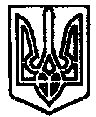 УКРАЇНА	 ПОЧАЇВСЬКА  МІСЬКА  РАДАВОСЬМЕ  СКЛИКАННЯП’ЯТНАДЦЯТАСЕСІЯРІШЕННЯВід «» лютого2022 року						№ПРОЕКТПро внесення змін до Програмизахисту населення і територій Почаївської територіальної громади  від надзвичайних ситуацій техногенного та природного характеру на 2021-2025 рокиВідповідно листа Кременецького районного управління Головного управління  державної служби України з надзвичайних ситуацій у Тернопільській області за №8 від 03.08.2021 року , керуючись Законом України «Про місцеве самоврядування в Україні», Почаївська міська радаВИРІШИЛА:Внести зміни до Програми захисту населення і територій Почаївської територіальної громади від надзвичайних ситуацій техногенного та природного характеру на 2021-2025 роки, замінивши по тексту Програми «слова 5 державна пожежно-рятувальна частина (5 ДПРЧ) Управління ДСНС України у Тернопільській області на 5 державний пожежно-рятувальний загін( 5ДПРЗ) Головного управління ДСНС України у Тернопільській області» та викласти  Програму у новій редакції, згідно додатку.2. Контроль за виконанням даного рішення покласти на постійну комісію з питань прав людини, законності, депутатської діяльності, етики та регламенту.Марія КоношевськаМамчур СергійдОДАТОК ДО РІШЕННЯ СЕСІЇ№_____  ВІД ________________ПрограмаПрограма захисту населення і територій Почаївської територіальної  громади  від надзвичайних ситуацій техногенного та природного характеру на 2021-2025 роки	Паспорт ПрограмиВизначення проблем, на розв’язання яких спрямована ПрограмаНа території Почаївської територіальної громади розташовано безліч потенційно - небезпечних об’єктів, які є об’єктами підвищеної небезпеки й несуть загрозу життю і здоров’ю людей та довкіллю громади. Внаслідок високого рівня зношення технологічного обладнання більшості будівель підвищеної небезпеки, в громаді складається тенденція до виникнення надзвичайних ситуацій.Крім того, можливі аварії з викидом (виливом) небезпечних хімічних речовин, при транспортуванні автомобільним та залізничним транспортом. Актуальність проблеми забезпечення безпеки населення і територій від наслідків надзвичайних ситуацій природного характеру зумовлена тенденціями зростання шкоди територіям та населенню, що спричиняються небезпечними природними явищами: підтопленнями, зсувами, ураганами, буревіями, сильними опадами, градом, обледенінням. Щороку збільшується кількість пожеж та загиблих людей від вогню. Матеріально-технічне оснащення органів управління та сил цивільного захисту не відповідає сучасним вимогам, зношеність техніки та оснащення становить понад 80 відсотків. Не організовано належним чином роботу із забезпечення пожежної безпеки в сільській місцевості через відсутність у них підрозділів місцевої пожежної охорони.3. Мета та завдання ПрограмиМетою  Програми є забезпечення державної політики щодо запобігання та ліквідації надзвичайних ситуацій техногенного та природного характеру й окремих їх наслідків, проведення пошукових, аварійно-рятувальних та інших невідкладних робіт відповідно до вимог нормативних документів, вирішення комплексу завдань щодо розв’язання проблем захисту суспільства, національного надбання і довкілля від надзвичайних ситуацій та подій техногенного і природного характеру, визначення шляхів вдосконалення системи забезпечення техногенної і природної безпеки на території громади та організаційних засад її функціонування, зміцнення технічної і ресурсної бази, створення безпечних умов для відпочинку населення громади, зменшення кількості загиблих під час надзвичайних ситуацій та подій, що дозволить у повному обсязі виконати завдання, пов’язані з рятуванням людей та збереженням довкілля. Досягнення вищезазначеної мети можливе при здійсненні впродовж 2021-2025 років комплексу шляхів та засобів спрямованих на:- розвиток системи зв’язку, оповіщення та інформатизації цивільного захисту Почаївської територіальної громади;- створення та накопичення місцевого матеріального резерву громади для виконання заходів, спрямованих на запобігання та ліквідацію надзвичайних ситуацій техногенного та природного характеру;- виконання заходів, спрямованих на навчання населення основам життєдіяльності, діям в  екстремальних ситуаціях;- обстеження територій імовірного забруднення вибухонебезпечними предметами часів минулих війн;- проведення технічної інвентаризації захисних споруд цивільного захисту.Основними завданнями і заходами розвитку системи цивільного захисту області є:1. Придбання пересувної апаратури оповіщення. 2. Щорічне проведення заходів з поповнення використаних матеріальних запасів та коригування  їх номенклатури за результатами проведення аварійно-відновлювальних робіт з ліквідації наслідків надзвичайних ситуацій.3.Проведення змагань дружин юних пожежних, «Школа безпеки» і забезпечення участі у обласних заходах.4.Транспортне забезпечення аварійно-рятувального загону спеціального призначення УДСНС України у Тернопільській області при проведенні робіт по розмінуванню території (придбання пального).Реалізація основних завдань Програми дасть змогу захистити населення і територію Почаївської громади, запобігати виникненню надзвичайних ситуацій та подій, підвищити рівень готовності аварійно-рятувальних служб до дій за призначенням, мінімізувати наслідки надзвичайних ситуацій, покращити стан техногенної безпеки об’єктів, терміново реагувати на надзвичайні ситуації техногенного та природного характеру, проводити аварійно-рятувальні та відновлювальні роботи, захистити навколишнє природне середовище та локалізувати зони впливу шкідливих і небезпечних факторів, що виникають під час аварій та катастроф. У результаті виконання завдань Програми створиться реальна можливість суттєво підвищити рівень безпеки людини і навколишнього середовища, їх захищеності від впливу шкідливих техногенних, природних, екологічних і соціальних факторів. 4.Термін виконання ПрограмиВиконання Програми захисту населення і територій Почаївської територіальної  громади  від надзвичайних ситуацій техногенного та природного характеру на 2021-2025 роки, передбачається здійснити протягом 2021-2025роки.5. Фінансове забезпечення Програми				6. Заходи ПрограмиЗаходи Програми захисту населення і територій Почаївської територіальної  громади  від надзвичайних ситуацій техногенного та природного характеру на 2021-2025 роки , додаток 1 до Програми.	7. Очікуванні результатиУ результаті виконання завдань Програми створиться реальна можливість суттєво підвищити рівень безпеки людини і навколишнього середовища, їх захищеності від впливу шкідливих техногенних, природних, екологічних і соціальних факторів. Реалізація основних завдань Програми дасть змогу захистити населення і територію громади, запобігати виникненню надзвичайних ситуацій та подій, підвищити рівень готовності аварійно-рятувальних служб до дій за призначенням, мінімізувати наслідки надзвичайних ситуацій, покращити стан техногенної безпеки об’єктів, терміново реагувати на надзвичайні ситуації техногенного та природного характеру, проводити аварійно-рятувальні та відновлювальні роботи, захистити навколишнє природне середовище та локалізувати зони впливу шкідливих і небезпечних факторів, що виникають під час аварій та катастроф. Результативні показники Програми «Програми захисту населення і територій Почаївської територіальної  громади  від надзвичайних ситуацій техногенного та природного характеру на 2021-2025 роки» , додаток 2 до Програми.8. Контроль за виконання ПрограмиБезпосередній контроль за здійсненням заходів, визначених  Програмою, покладається на уповноважену особу з питань цивільного захисту населення та взаємодії з правоохоронними органами міської ради, Кременецький районний відділ  УДСНС України у Тернопільській області, які раз на рік міському голові  подають узагальнену інформацію про стан та результати її виконання. За результатами здійснення заходів Програми в кінці кожного року уточнюються заходи та обсяги видатків на наступний період.							Додаток 1 до Програми	ЗаходиПрограма захисту населення і територій Почаївської територіальної громади від надзвичайнихситуацій техногенного та природного характеру на 2021-2025 рокиСекретар міської ради								С.М. Мамчур	Додаток 2 до ПрограмиРезультативні показникиПрограми  захисту населення і територій Почаївської територіальної громади від надзвичайнихситуацій техногенного та природного характеру на 2021-2025 РОКИСекретар міської ради 						С.М. Мамчур1Ініціатор розроблення програми  Кременецький РВ УДСНС України в Тернопільській області2Дата ,номер і назва розпорядчого документа органу  влади про розроблення програмиКодекс цивільного захисту України3Розробник програмиКременецький РВ УДСНС України в Тернопільській області4Співрозробники програми 5 Державний пожежно-рятувальний загін Головного Управління ДСНС України у Тернопільській області, Почаївська міська рада5Відповідальний виконавець програми Почаївська міська рада6Учасники програми5 Державний пожежно-рятувальний загін Головного Управління ДСНС України у Тернопільській області, Почаївська міська рада, Почаївська міська рада7Термін реалізації програми2021-2025 роки8Перелік місцевих бюджетів, які беруть участь у виконанні програмиМісцевий бюджет Почаївської громади9Загальний обсяг фінансових ресурсів, необхідних для реалізації програми всього,У тому числі: 100,0 тис.грн.9.1Коштів місцевого бюджету100,0 тис.грн9.1Коштів інших джерел-10Керівник програмиКеруючий справами (секретар) виконавчого комітету Лівінюк В.П.Кошти, які пропонується залучити на виконання Програми2021рік2022рік2023рік2024рік2025рікУсього витрат на виконання програми(тис.грн.)Обсяг ресурсів, усього, у тому числі:20,020,020,020,020,0100,0Місцевий  бюджет20,020,020,020,020,0100,0№ з/п№ з/п№ з/пНазва напрямку діяльності (пріоритетні завдання)Перелік заходів програмиСтрок виконання заходуВиконавціДжерела фінансуванняОрієнтовані обсяги фінансування (вартість), тис. грн. у тому числі:Орієнтовані обсяги фінансування (вартість), тис. грн. у тому числі:Орієнтовані обсяги фінансування (вартість), тис. грн. у тому числі:Орієнтовані обсяги фінансування (вартість), тис. грн. у тому числі:Орієнтовані обсяги фінансування (вартість), тис. грн. у тому числі:Орієнтовані обсяги фінансування (вартість), тис. грн. у тому числі:Орієнтовані обсяги фінансування (вартість), тис. грн. у тому числі:Орієнтовані обсяги фінансування (вартість), тис. грн. у тому числі:Орієнтовані обсяги фінансування (вартість), тис. грн. у тому числі:Очікуваний результат№ з/п№ з/п№ з/пНазва напрямку діяльності (пріоритетні завдання)Перелік заходів програмиСтрок виконання заходуВиконавціДжерела фінансування2021 рік2021 рік2022 рік2022 рік2023 рік2023 рік2024 рік2025 рікРазомОчікуваний результат112234567889910101112131.1.Розвиток системи зв’язку, оповіщення та інформатизації цивільного захисту громади   на 2021-2025 рокиРозвиток системи зв’язку, оповіщення та інформатизації цивільного захисту громади   на 2021-2025 роки1.Придбання встановлення та експлуатація автоматизованої системи оповіщення2021-2025 рокиСекретар Почаївської міської ради Міський бюджетЗабезпечення оповіщення керівного складу громади та населення про загрозу або виникнення надзвичайних ситуацій2. Телекомунікаційні послуги з експлуатаційно-технічного обслуговування апаратури оповіщення.2021 – 2025 рокиСекретар Почаївської міської ради Міський бюджетЗабезпечення щорічного підтримання системи оповіщення цивільного захисту громади в стані готовності до використання та безперебійної роботи апаратури.3. Виконання заходів з удосконалення місцевої системи централізованого оповіщення органів влади та населення про загрозу та виникнення надзвичайної ситуації, вдосконалення чергово-диспетчерської служби аварійно-рятувальних підрозділів.2021 – 2025 рокиСекретар Почаївської міської радиМіський бюджетЕфективне оповіщення органів   місцевого самоврядування та населення Почаївської територіальної громади про НС та порядок дій при їх виникненні.2.2.Створення та накопичення місцевого матеріального резерву громади для виконання заходів, спрямованих на запобігання та ліквідацію надзвичайних ситуацій техногенного та природного характеруСтворення та накопичення місцевого матеріального резерву громади для виконання заходів, спрямованих на запобігання та ліквідацію надзвичайних ситуацій техногенного та природного характеру1. Щорічне проведення заходів з поповнення використаних матеріальних запасів та коригування  їх номенклатури за результатами проведення аварійно-відновлювальних робіт з ліквідації наслідків надзвичайних ситуацій2021 -2025 рокиСекретар  Почаївської міської радиМіський бюджетСтворення  міського матеріального резерву та щорічне його поповнення відповідно до номенклатури та обсягів3.3.Виконання заходів, спрямованих на навчання населення основам життєдіяльності, діям в  екстремальних ситуаціяхВиконання заходів, спрямованих на навчання населення основам життєдіяльності, діям в  екстремальних ситуаціях1. Проведення  змагань дружин юних пожежних, «Школа безпеки» і забезпечення участі у обласних заходах2021 -2025 рокиКременецький РВ УДСНС України у Тернопільській області, Відділ  освіти молоді і спорту Почаївської міської ради Міський бюджетПопуляризація серед дітей та молоді здорового способу життя. Формування у дітей та підлітків відповідального ставлення до особистої і колективної безпеки, здобуття практичних навичок та умінь поведінки в екстремальних ситуаціях.Щорічне проведення змагань в кількості:- дружин юних пожежних 1 раз;- «Школа безпеки» 1 раз4.4.Обстеження водних об’єктів в місцях масового відпочинку на водіОбстеження водних об’єктів в місцях масового відпочинку на воді1. Залучення рятувально – водолазних робіт2021-2025 роки  Кременецький РВ УДСНС України в Тернопільській області,Секретар Почаївської міської радиміський бюджетВикористання водних об’єктів за призначенням5.5.5.Виконання заходів із запобігання та ліквідації надзвичайних ситуацій, подій, пожеж1. Створення резерву пально-мастильних матеріалів для пожежно-рятувальних підрозділів   на ліквідацію надзвичайних ситуацій, гасіння пожеж та проведення рятувальних робіт, а також проведення з особовим складом районного відділу тренувань (навчань) щодо ліквідації виникнення різного виду НС.2021 – 2025 рокиФінансовий відділ міської ради, Секретар Почаївської міської ради,Кременецький РВ УДСНС України в Тернопільській областіМіський бюджет20,020,020,020,020,020,020,020,0100,0Оперативне залучення пожежно-рятувальної техніки для ліквідації НС:- бензин марки А-92- дизельне паливо3. Проведення аналізу стану протипожежного водопостачання громади,   небезпечних об’єктів та здійснення комплексу заходів щодо забезпечення нормативних витрат води на пожежогасіння. Організувати заміну та ремонт наявних пожежних гідрантів, водойм, влаштування пірсів. Забезпечити громаду необхідним запасом води для цілей пожежогасіння.2021 – 2025 рокиКременецький РВ УДСНС України в Тернопільській області,             Секретар Почаївської міської радиМіський бюджетУтримання в справному стані джерел водопостачання для цілей пожежогасіння на території громади4. Створення та утримання підрозділів місцевої пожежної охорони2021-2025 рокиСекретар Почаївської міської ради, Кременецький РВ УДСНС України в Тернопільській областіМіський бюджетСвоєчасне реагування на НС, гасіння пожеж, рятування потерпілих при ДТП, збереження майна громади та громадянВсього по програмі :Всього по програмі :20,020,020,020,020,020,020,020,0100,0 Міський бюджетМіський бюджет20,020,020,020,020,020,020,020,0100,0 №Назва завданнЯНайменування показника Одиниця виміру ( шт. грн.)1.Запобігання та ліквідації надзвичайних ситуацій техногенного та природного характеру й окремих їх наслідків, проведення пошукових, аварійно-рятувальнихПоказник продукту:Створення та утримання підрозділів місцевої пожежної охорони .Закупівля канцелярії тапаливно-мастильних матеріалівПоказник витрат:Кількість затрачених коштівПоказник ефективності:Середня вартість одного заходуПоказник якості:	Відношення кількості заходів до попереднього періоду.5 шт.100.0 тис.грн.20.0 тис.грн100%